HOLY ROOD HOUSE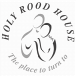                    SPIRITUAL DIRECTION/ACCOMPANIMENTName.............................................................................Title........................Address..........................................................................Post Code........................Email address.................................................................Tel: No: Mobile................................................................Other...............................Date of application..........................................................I would like to make arrangements for spiritual direction/accompaniment.I have/have not had spiritual direction/accompaniment before.Do you have any preference for a male or female director/accompanier?....................Do you have any preference for an ordained minister?........................Please tell us something of your spiritual journey and what you feel may be helpful.................................................................................................................................................................................................................................................................................................................................................................................................................................................................................................................................................................................................................................................................................................................................................................................................................................................................................................................................................................................................................................................................................................I am free for an appointment during the day on:Mondays/Tuesdays/Wednesdays/Thursdays/Fridays/Saturdays (Please tick)I am only free in an evening from.................................. on..................................................................................I would like to have a residential/day visit (Please tick)How did you hear about Holy Rood House?..............................................................